РЕПУБЛИКА СРБИЈА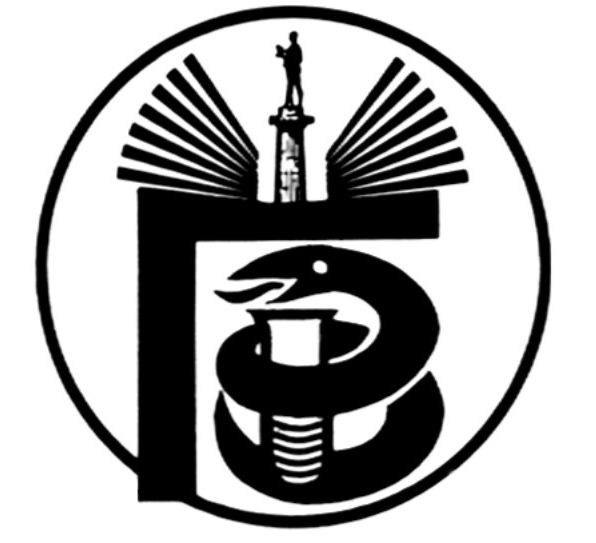 ГРАДСКИ ЗАВОД ЗА ЈАВНО ЗДРАВЉЕ, БЕОГРАД11000 БЕОГРАД, Булевар деспота Стефана 54-аЦентрала: 20 78 600   е-mail: info@zdravlje.org.rs    www.zdravlje.org.rsДиректор – тел: 32 33 976, факс: 32 27 828 email: direktor@zdravlje.org.rsСлужба за правне послове                                            Тел:  20 78 631        Факс:  32 27 828       e-mail: dusica.jovanovic@zdravlje.org.rsЖиро рачун: 840 – 627667 – 91ПИБ 100044907 Матични број 07041152Појашњење конкурсне документације ЈН БР. ВНУ 33-II-26/15         У поступку јавне набавке - УСЛУГЕ ПОДУГОВОРЕНИХ/ УГОВОРЕНИХ ИСПИТИВАЊА ВАН ОБЛАСТИ АКРЕДИТАЦИЈЕ ЛАБОРАТОРИЈЕ, обликована по партијама, ЈН БР. ВНУ 33-II-26/15,  сагласно члану 63. став 2. Закона о јавним набавкама, (,,Службени гласник РС“, бр. 124/12, 14/2015 и 68/2015 у даљем тексту: Закон), пристигла су питање којим се од Комисије за јавну набавку захтева појашњење конкурсне документације за  предметну јавну набавку.Питање:Питање се односи на Партију 3-Припрема и испитивање глутена у храни, да ли се ово испитивање односи на испитивање садржаја глутена као параметра квалитета или као алерген у храни?Одговор:Испитивање садржаја глутена се односи на испитивање као алергена односно испитивање у складу са одредбама Правилника о здравственој исправности дијететских производа (Сл. Гласник РС, бр. 45/2010, 27/2011, 50/2012, 21/2015 и 75/2015) прописаним за Храну за особе интолерантне на глутен (‚‚без глутена“ и ‚‚веома низак садржај глутена“)- квантитативно испитивање са перформансама методе прописаним у члану 73.наведеног Правилника.Питање Такође, имам питање у вези Партије 4-припрема и испитивање алергена у храни, на које се све алергене односи?Одговор:Испитивање алергена прописаних чланом 90. (прилог 27.) Правилника о здравственој исправности дијететских производа (Сл. Гласник РС, бр. 45/2010, 27/2011, 50/2012, 21/2015 и 75/2015).ПитањеЗа партију 1.Да ли тражите одређену методу за одеђивање антибиотика и сулфонамида? Ми наиме ова испитивања радимо применом акредитованих метода:- MBM-03-013  базирана на:"Rezidue in food producing animals and their products'' Oxford    /1994 EUR 15127-EN и AFSSA –Screening Test for Antibiotic residues, април  2005 - MBM-03-014   базирана на:"Rezidue in food producing animals and their products'' Oxford/1994 EUR 15127EN - MBM-03-33  базирана на: Упутству произвођача PREMI и DELVO теста, DSM Holandija, 2005Све ове методе се изводе по принципу микробилошких колориметријских скрининиг метода  (PREMI и DELVO тест).Oдговор:Прихватљиво је нудити све акредитоване методе којима се може одговорити у складу са захтевима Правилника о здравственој исправности дијететских производа (Сл. Гласник РС, бр. 45/2010, 27/2011, 50/2012, 21/2015 и 75/2015) члан 51. став 3.ПитањеЗа партију 2Захтев тендера гласи: Припрема и испитивање генетске модификације у храни - под врстом услуга се тражи "Припрема и испитивање генетске модификације са квантификацијом у узорцима хране са давањем оцене у складу са важећим законским и подзаконским прописима у Републици Србији"Ми радимо испитивање присуства ГМО акредитованом стандардном методом којом је могуће детектовати присуство СВИХ генетских модификација одобрених у ЕУ (поред CaMV 35S  промоора и A.tum NOS терминатора метода подразумева скрининг и на FMV 34S промотор) са лимитом детекције од 0,1%. Ова метода је скрининг метода и резултат говори само да ли је ГМО присутан више или мање од 0,1% односно 0,9%.Што се квантификације тиче радимо само квантификацију RoundUp Ready соје (која је најзаступљенија на тржишту 80%). Метода је такође стандардна и акредитована.Данас је у ЕУ регистровано преко 30 ГМО врста кукуруза, преко 10 ГМО врста соје и преко 10 осталих ГМО врста. Ми можемо да детектујемо присуство свих њих (као резултат добијамо да ли је ГМО присутан више или мање од 0,1% односно 0,9%) али у случају позитивног резултата можемо да квантификујемо само RoundUp Ready соју.Молим Вас обавестите нас да ли наше методе за ГМО задовољавају услове јавне набавке.Oдговор:Акредитована стандардна метода којом је могуће скринингом детектовати присуство СВИХ генетских модификација одобрених у ЕУ (поред CaMV 35S  промотора и A.tum NOS терминатора метода подразумева скрининг и на FMV 34S промотор) са лимитом детекције од 0,1%. Задовољава захтеве јавне набавке.                 КОМИСИЈА ЗА ЈАВНУ НАБАВКУ ВНУ 33-II-26/15